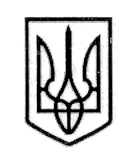 У К Р А Ї Н А СТОРОЖИНЕЦЬКА МІСЬКА РАДА ЧЕРНІВЕЦЬКОГО РАЙОНУ ЧЕРНІВЕЦЬКОЇ ОБЛАСТІВИКОНАВЧИЙ КОМІТЕТР І Ш Е Н Н Я  20 лютого 2024 року                                                                                       № 54                                             Про затвердження Порядку використанняу 2024 році коштів, передбаченихв міському бюджеті на виконаннязаходів із реалізації Програми розвитку культури Cторожинецької міської ради Чернівецького району Чернівецької області на 2021-2024 роки                  Керуючись статтею 28  Закону України “Про місцеве самоврядування в Україні, рішенням XXXVІ позачергової сесії VIIІ скликання №357-36/2023 від 14 грудня 2023 року «Про міський бюджет Сторожинецької територіальної громади на 2024 рік», рішенням XVІІ сесії VIIІ скликання №417-17/2021 від 23 грудня 2021 року «Про затвердження  Програми розвитку культури Сторожинецької міської ради Чернівецького району Чернівецької області на 2021-2024 роки»,                                       виконавчий комітет міської ради вирішив:Затвердити Порядок використання коштів міського бюджету, передбачених на виконання заходів Програми розвитку культури Сторожинецької міської ради Чернівецького району Чернівецької області на 2021-2024 роки, що додається.Відділу документообігу та контролю (М.БАЛАНЮК) забезпечити оприлюднення на офіційному веб-сайті Сторожинецької міської ради Чернівецького району Чернівецької області.Дане рішення набуває чинності з моменту оприлюднення. Організацію виконання  даного рішення покласти на директора Сторожинецького центру національних культур Т.САНДУЛЯК.Контроль за виконання цього рішення покласти на першого заступника Сторожинецького міського голови Ігоря БЕЛЕНЧУКА.Сторожинецький міський голова                                         Ігор МАТЕЙЧУК                                                                                                     Додаток  до рішення виконавчого комітету                Сторожинецької міської ради                                                                                                      від 20 лютого 2024 року № 54ПОРЯДОКвикористання у 2024 році коштів міського бюджету Сторожинецької територіальної громади, передбачених на виконання заходів із реалізації Програми розвитку культури Сторожинецької міської ради Чернівецького району Чернівецької області на 2022-2024 роки, затвердженої рішенням XVII сесії VIII скликання №417-17/2021 від 23.12.2021 року  (далі Програма)I.Загальні положення1.1. Цей порядок визначає і регулює механізм використання у 2024 році коштів міського бюджету Сторожинецької територіальної громади на фінансування заходів Програми.1.2. Мета цього порядку полягає у забезпеченні цільового, прозорого та ефективного використання коштів міського бюджету.1.3. Головним розпорядником коштів міського бюджету Сторожинецької територіальної громади та координатором виконання заходів щодо створення сприятливих умов для реалізації заходів Програми визначено Сторожинецьку міську раду.II. Механізм використання коштів, передбачених на виконання заходів щодо реалізації Програми2.1. Організація та проведення державних свят, визначних, знаменних і пам’ятних подій, дат у сфері мистецтва, які встановлені актами Президента України, Верховної Ради України, Кабінетом Міністрів України та окремими розпорядженнями обласної державної адміністрації, міського голови.2.2. Організація та проведення культурно-мистецьких заходів.2.3. Підтримка та розвиток мистецької освіти, клубної та бібліотечної справи.2.4. Модернізація та оновлення матеріально-технічного забезпечення закладів культури, створення умов для їх функціонування та підвищення якості надання культурних послуг.2.5. Розвиток туристичної галузі та музейної справи.2.6. Заходи з відродження, збереження народних промислів.                                      III. Інші умови порядку3.1. Сектор культури, туризму та інформаційної політики Сторожинецької міської ради є відповідальним за виконання запланованих у Програмі заходів, забезпечує координацію робіт  і їх реалізацію у повному обсязі у визначені терміни.3.2. Контроль за ходом виконання Програми здійснює постійна комісія міської ради з питань фінансів, соціально-економічного розвитку, планування, бюджету.3.3. До 01 березня щорічно сектор культури, туризму та інформаційної політики міської ради узагальнює та подає інформацію про хід виконання Програми на розгляд постійної комісії з питань фінансів, соціально-економічного розвитку, планування, бюджету.3.4. Постійна комісія заслуховує на своєму засіданні інформацію про хід виконання Програми та подає на розгляд сесії проєкт рішення.Директор Сторожинецького центру національних культур                                              Тетяна САНДУЛЯКВиконавець: Директор Сторожинецького центру національних культур                                                                                                                                                               Тетяна САНДУЛЯК                 Погоджено:Секретар Сторожинецької міської ради                                                            Дмитро БОЙЧУКПерший заступник міського голови                Ігор БЕЛЕНЧУКГоловний спеціаліст Фінансового відділу                                                (в.о. начальника фінансового відділу)                                                      Альона ШУТАК          Начальник юридичного відділуУповноважена особа з питань запобігання та виявлення корупції у Сторожинецькій міській раді                                                                                    Олексій КОЗЛОВ                Максим МЯЗІННачальник відділу організаційої та кадрової роботи                                                                                                              Ольга ПАЛАДІЙНачальник відділу документообігу та контролю                                                                                                                  Микола БАЛАНЮК